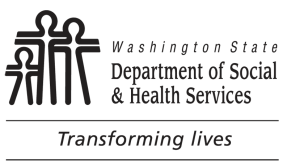 BEHAVORIAL HEALTH ADMINISTRATION (BHA)Removal and Transport DirectiveBEHAVORIAL HEALTH ADMINISTRATION (BHA)Removal and Transport DirectiveBEHAVORIAL HEALTH ADMINISTRATION (BHA)Removal and Transport DirectiveBEHAVORIAL HEALTH ADMINISTRATION (BHA)Removal and Transport Directive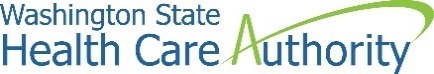 Date:	     	TO:	Olympic Ambulance Services	Email:       	FROM (FNP Region):	     	Authorized Person Requesting:	     		Phone Number:  (     )      	Date:	     	TO:	Olympic Ambulance Services	Email:       	FROM (FNP Region):	     	Authorized Person Requesting:	     		Phone Number:  (     )      	Date:	     	TO:	Olympic Ambulance Services	Email:       	FROM (FNP Region):	     	Authorized Person Requesting:	     		Phone Number:  (     )      	Date:	     	TO:	Olympic Ambulance Services	Email:       	FROM (FNP Region):	     	Authorized Person Requesting:	     		Phone Number:  (     )      	Date:	     	TO:	Olympic Ambulance Services	Email:       	FROM (FNP Region):	     	Authorized Person Requesting:	     		Phone Number:  (     )      	Date:	     	TO:	Olympic Ambulance Services	Email:       	FROM (FNP Region):	     	Authorized Person Requesting:	     		Phone Number:  (     )      	Date:	     	TO:	Olympic Ambulance Services	Email:       	FROM (FNP Region):	     	Authorized Person Requesting:	     		Phone Number:  (     )      	Section 1.  Client InformationSection 1.  Client InformationSection 1.  Client InformationSection 1.  Client InformationSection 1.  Client InformationSection 1.  Client InformationSection 1.  Client InformationLAST NAMELAST NAMEFIRST NAMEFIRST NAMECIN NUMBERCIN NUMBERDATE OF BIRTHADDITIONAL CONTACTADDITIONAL CONTACTPHONE NUMBER (WITH AREA CODE)PHONE NUMBER (WITH AREA CODE)ORGANIZATIONORGANIZATIONORGANIZATIONADDITIONAL CONTACTADDITIONAL CONTACTPHONE NUMBER (WITH AREA CODE)PHONE NUMBER (WITH AREA CODE)ORGANIZATIONORGANIZATIONORGANIZATIONWhat is the mobility status of the client (i.e. wheelchair, cane)?       What is the mobility status of the client (i.e. wheelchair, cane)?       What is the mobility status of the client (i.e. wheelchair, cane)?       What is the mobility status of the client (i.e. wheelchair, cane)?       What is the mobility status of the client (i.e. wheelchair, cane)?       What is the mobility status of the client (i.e. wheelchair, cane)?       What is the mobility status of the client (i.e. wheelchair, cane)?       PICK-UP ADDRESS (EXACT ADDRESS / ENTRANCE)PICK-UP ADDRESS (EXACT ADDRESS / ENTRANCE)PICK-UP ADDRESS (EXACT ADDRESS / ENTRANCE)PICK-UP ADDRESS (EXACT ADDRESS / ENTRANCE)PICK-UP ADDRESS (EXACT ADDRESS / ENTRANCE)PICK-UP ADDRESS (EXACT ADDRESS / ENTRANCE)PICK-UP ADDRESS (EXACT ADDRESS / ENTRANCE)TRANSPORT START TIME	DATE      :      	  AM    PM	     TRANSPORT START TIME	DATE      :      	  AM    PM	     TRANSPORT START TIME	DATE      :      	  AM    PM	     TRANSPORT END TIME	DATE      :      	  AM    PM	     TRANSPORT END TIME	DATE      :      	  AM    PM	     TRANSPORT END TIME	DATE      :      	  AM    PM	     TRANSPORT END TIME	DATE      :      	  AM    PM	     DROP-OFF ADDRESS (EXACT ADDRESS / ENTRANCE)DROP-OFF ADDRESS (EXACT ADDRESS / ENTRANCE)DROP-OFF ADDRESS (EXACT ADDRESS / ENTRANCE)DROP-OFF ADDRESS (EXACT ADDRESS / ENTRANCE)DROP-OFF ADDRESS (EXACT ADDRESS / ENTRANCE)DROP-OFF ADDRESS (EXACT ADDRESS / ENTRANCE)DROP-OFF ADDRESS (EXACT ADDRESS / ENTRANCE)SPECIAL NEEDS / COMMENTSSPECIAL NEEDS / COMMENTSSPECIAL NEEDS / COMMENTSSPECIAL NEEDS / COMMENTSSPECIAL NEEDS / COMMENTSSPECIAL NEEDS / COMMENTSSPECIAL NEEDS / COMMENTSSection 2.  CertificationSection 2.  CertificationSection 2.  CertificationSection 2.  CertificationSection 2.  CertificationSection 2.  CertificationSection 2.  Certification	Client needs transportation to an alternate location as determined by the OCRP Program Director / DSHS Forensic Navigator / HCA in its authority granted under RCW 10.77.086 (i) and RCW 10.77.088 (i) which permits the signed Outpatient Competency Restoration order to be provided for authorization of secure transport and detention of client:	RCW 10.77.086 (i) /RCW 10.77.088 (i): “The department may authorize a peace officer to detain the defendant into emergency custody for transport to the designated inpatient competency restoration facility.  If medical clearance is required by the designated competency restoration facility before admission, the peace officer must transport the defendant to a crisis stabilization unit, evaluation and treatment facility, emergency department of a local hospital, or triage facility for medical clearance once a bed is available at the designated inpatient competency restoration facility.  The signed outpatient competency restoration order of the court shall serve as authority for the detention of the defendant.  The signed outpatient competency restoration order of the court shall serve as authority for the detention of the defendant under this subsection”.	Client needs transportation to an alternate location as determined by the OCRP Program Director / DSHS Forensic Navigator / HCA in its authority granted under RCW 10.77.086 (i) and RCW 10.77.088 (i) which permits the signed Outpatient Competency Restoration order to be provided for authorization of secure transport and detention of client:	RCW 10.77.086 (i) /RCW 10.77.088 (i): “The department may authorize a peace officer to detain the defendant into emergency custody for transport to the designated inpatient competency restoration facility.  If medical clearance is required by the designated competency restoration facility before admission, the peace officer must transport the defendant to a crisis stabilization unit, evaluation and treatment facility, emergency department of a local hospital, or triage facility for medical clearance once a bed is available at the designated inpatient competency restoration facility.  The signed outpatient competency restoration order of the court shall serve as authority for the detention of the defendant.  The signed outpatient competency restoration order of the court shall serve as authority for the detention of the defendant under this subsection”.	Client needs transportation to an alternate location as determined by the OCRP Program Director / DSHS Forensic Navigator / HCA in its authority granted under RCW 10.77.086 (i) and RCW 10.77.088 (i) which permits the signed Outpatient Competency Restoration order to be provided for authorization of secure transport and detention of client:	RCW 10.77.086 (i) /RCW 10.77.088 (i): “The department may authorize a peace officer to detain the defendant into emergency custody for transport to the designated inpatient competency restoration facility.  If medical clearance is required by the designated competency restoration facility before admission, the peace officer must transport the defendant to a crisis stabilization unit, evaluation and treatment facility, emergency department of a local hospital, or triage facility for medical clearance once a bed is available at the designated inpatient competency restoration facility.  The signed outpatient competency restoration order of the court shall serve as authority for the detention of the defendant.  The signed outpatient competency restoration order of the court shall serve as authority for the detention of the defendant under this subsection”.	Client needs transportation to an alternate location as determined by the OCRP Program Director / DSHS Forensic Navigator / HCA in its authority granted under RCW 10.77.086 (i) and RCW 10.77.088 (i) which permits the signed Outpatient Competency Restoration order to be provided for authorization of secure transport and detention of client:	RCW 10.77.086 (i) /RCW 10.77.088 (i): “The department may authorize a peace officer to detain the defendant into emergency custody for transport to the designated inpatient competency restoration facility.  If medical clearance is required by the designated competency restoration facility before admission, the peace officer must transport the defendant to a crisis stabilization unit, evaluation and treatment facility, emergency department of a local hospital, or triage facility for medical clearance once a bed is available at the designated inpatient competency restoration facility.  The signed outpatient competency restoration order of the court shall serve as authority for the detention of the defendant.  The signed outpatient competency restoration order of the court shall serve as authority for the detention of the defendant under this subsection”.	Client needs transportation to an alternate location as determined by the OCRP Program Director / DSHS Forensic Navigator / HCA in its authority granted under RCW 10.77.086 (i) and RCW 10.77.088 (i) which permits the signed Outpatient Competency Restoration order to be provided for authorization of secure transport and detention of client:	RCW 10.77.086 (i) /RCW 10.77.088 (i): “The department may authorize a peace officer to detain the defendant into emergency custody for transport to the designated inpatient competency restoration facility.  If medical clearance is required by the designated competency restoration facility before admission, the peace officer must transport the defendant to a crisis stabilization unit, evaluation and treatment facility, emergency department of a local hospital, or triage facility for medical clearance once a bed is available at the designated inpatient competency restoration facility.  The signed outpatient competency restoration order of the court shall serve as authority for the detention of the defendant.  The signed outpatient competency restoration order of the court shall serve as authority for the detention of the defendant under this subsection”.	Client needs transportation to an alternate location as determined by the OCRP Program Director / DSHS Forensic Navigator / HCA in its authority granted under RCW 10.77.086 (i) and RCW 10.77.088 (i) which permits the signed Outpatient Competency Restoration order to be provided for authorization of secure transport and detention of client:	RCW 10.77.086 (i) /RCW 10.77.088 (i): “The department may authorize a peace officer to detain the defendant into emergency custody for transport to the designated inpatient competency restoration facility.  If medical clearance is required by the designated competency restoration facility before admission, the peace officer must transport the defendant to a crisis stabilization unit, evaluation and treatment facility, emergency department of a local hospital, or triage facility for medical clearance once a bed is available at the designated inpatient competency restoration facility.  The signed outpatient competency restoration order of the court shall serve as authority for the detention of the defendant.  The signed outpatient competency restoration order of the court shall serve as authority for the detention of the defendant under this subsection”.	Client needs transportation to an alternate location as determined by the OCRP Program Director / DSHS Forensic Navigator / HCA in its authority granted under RCW 10.77.086 (i) and RCW 10.77.088 (i) which permits the signed Outpatient Competency Restoration order to be provided for authorization of secure transport and detention of client:	RCW 10.77.086 (i) /RCW 10.77.088 (i): “The department may authorize a peace officer to detain the defendant into emergency custody for transport to the designated inpatient competency restoration facility.  If medical clearance is required by the designated competency restoration facility before admission, the peace officer must transport the defendant to a crisis stabilization unit, evaluation and treatment facility, emergency department of a local hospital, or triage facility for medical clearance once a bed is available at the designated inpatient competency restoration facility.  The signed outpatient competency restoration order of the court shall serve as authority for the detention of the defendant.  The signed outpatient competency restoration order of the court shall serve as authority for the detention of the defendant under this subsection”.SIGNATURE	DATESIGNATURE	DATESIGNATURE	DATEPRINT NAMEPRINT NAMEPRINT NAMEPRINT NAMESection 3.  Olympic Ambulance Services Transport ConfirmationSection 3.  Olympic Ambulance Services Transport ConfirmationSection 3.  Olympic Ambulance Services Transport ConfirmationSection 3.  Olympic Ambulance Services Transport ConfirmationSection 3.  Olympic Ambulance Services Transport ConfirmationSection 3.  Olympic Ambulance Services Transport ConfirmationSection 3.  Olympic Ambulance Services Transport ConfirmationSIGNATURE	DATESIGNATURE	DATESIGNATURE	DATEPRINT NAMEPRINT NAMEPRINT NAMEPRINT NAMESection 4.  Receiving Facility ConfirmationSection 4.  Receiving Facility ConfirmationSection 4.  Receiving Facility ConfirmationSection 4.  Receiving Facility ConfirmationSection 4.  Receiving Facility ConfirmationSection 4.  Receiving Facility ConfirmationSection 4.  Receiving Facility ConfirmationSIGNATURE	DATESIGNATURE	DATESIGNATURE	DATEPRINT NAMEPRINT NAMEPRINT NAMEPRINT NAMEPlease bill this transport to the:	Department of Social and Health Services, OFMHS	Attention:  Samantha Anderson	Email:  samantha.anderson2@dshs.wa.gov 	PO Box 45330	Olympia WA 98504-5330Please bill this transport to the:	Department of Social and Health Services, OFMHS	Attention:  Samantha Anderson	Email:  samantha.anderson2@dshs.wa.gov 	PO Box 45330	Olympia WA 98504-5330Please bill this transport to the:	Department of Social and Health Services, OFMHS	Attention:  Samantha Anderson	Email:  samantha.anderson2@dshs.wa.gov 	PO Box 45330	Olympia WA 98504-5330Please bill this transport to the:	Department of Social and Health Services, OFMHS	Attention:  Samantha Anderson	Email:  samantha.anderson2@dshs.wa.gov 	PO Box 45330	Olympia WA 98504-5330Please bill this transport to the:	Department of Social and Health Services, OFMHS	Attention:  Samantha Anderson	Email:  samantha.anderson2@dshs.wa.gov 	PO Box 45330	Olympia WA 98504-5330Please bill this transport to the:	Department of Social and Health Services, OFMHS	Attention:  Samantha Anderson	Email:  samantha.anderson2@dshs.wa.gov 	PO Box 45330	Olympia WA 98504-5330Please bill this transport to the:	Department of Social and Health Services, OFMHS	Attention:  Samantha Anderson	Email:  samantha.anderson2@dshs.wa.gov 	PO Box 45330	Olympia WA 98504-5330